Туристическое агентство ООО «МК-ТУР»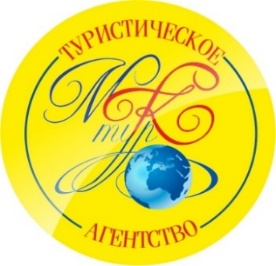 г. Орехово-Зуево, ул. Ленина, д. 59, 1 этажтел.: 8(496)415-26-26,8(903)004-65-70,8(903)624-48-20E-mail mktur-oz@mail.ru  www.mktur-oz.comГОСТИНИЦА «СОЛОВЬИНЫЙ КРАЙ»Гостевой дом «Соловьиный край» расположен на равнинной части поселка Архипо-осиповка у склона горы «Верблюд», в 56 км от г. Геленджик. В шаговой доступности от гостевого дома расположены аптеки, магазины, детские площадки, спортивные площадки, аттракционы и многое другое. В 50 метрах от гостевого дома расположена остановка общественного транспорта.Размещение:Корпус.2-х местный стандартный номер. 
В номере: душ, туалет, ТВ, холодильник. (дополнительных мест: 1). 2-х местный эконом.В номере: душ, туалет, холодильник. (дополнительных мест: 1). Инфраструктура:Бар, Wi-Fi (на территории), автостоянка (50 руб./сутки - легковой автомобиль, 100 руб./сутки - внедорожник, минивен, микроавтобус), библиотека, прачечная, гладильная комната, площадка для барбекю.Водоснабжение: Холодная, горячая вода постоянна.Питание: столовая (в корпусе эконом). 3-х разовое комплексное.Пляж:Пляж – галечный, в 1 000 метрах от гостевого дома. До пляжа курсирует речной трамвайчик (за доп плату). Прокат пляжного инвентаря.Дети: Принимаются с 1-го года. До 5 лет без предоставления места бесплатно оплачивается только проезд. Дополнительное место предоставляется до 12 лет. Особенности:  Размещение с животными запрещено.Особые условия:  Регистрация проживающих в отеле 50 руб./человек (оплата на месте обязательна).Документы: Паспорт, путевка, медицинский страховой полис, для детей - свидетельство о рождении.Расчетный час: заезд с 14:00 выезд до 12:00График заездовВ стоимость входит: проживание в номерах выбранной категории, 3-х разовое питание, проезд на комфортабельном автобусе, страховка на время проезда, чай + кофе во время переезда.№график заездов2-х местный эконом2-х местный стандартДоп. место (евро-раскладушка)экономДоп. место (евро-раскладушка)стандарт112.06-21.06.201718400200001450015200219.06-28.06.201718400200001450015200326.06-05.07.201719600216001500016000403.07-12.07.201719600216001500016000510.07-19.07.201719600216001500016000617.07-26.07.201719600216001500016000724.07-02.08.201719600216001500016000831.07-09.08.201720000225001520016400907.08-16.08.2017200002250015200164001014.08-23.08.2017200002250015200164001121.08-30.08.2017200002250015200164001228.08-06.09.2017200002250015200164001304.09-13.09.2017192002000014800152001411.09.-20.09.201719200200001480015200